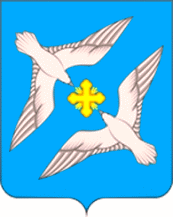                 АДМИНИСТРАЦИЯ МУНИЦИПАЛЬНОГО ОБРАЗОВАНИЯ СЕЛЬСКОЕ    ПОСЕЛЕНИЕ «УСПЕНСКОЕ»   РЖЕВСКОГО РАЙОНА  ТВЕРСКОЙ ОБЛАСТИ                                                           ПОСТАНОВЛЕНИЕ          25.06 . 2020                                                                                         № 29 Об утверждении Методики оценки эффективности налоговых расходов муниципального образования сельское  поселение  «Успенское»  Ржевского района Тверской области           В соответствии со статьёй 174.3 Бюджетного кодекса Российской Федерации и, постановлением администрации муниципального образования сельское поселение «Успенское» Ржевского района Тверской области   от  24.01. 2020   № 7  «О порядке  формирования перечня налоговых расходов в муниципальном образовании сельское поселение «Успенское» Ржевского района Тверской области и оценки налоговых расходов  в муниципальном образовании сельское поселение «Успенское» Ржевского района Тверской области   ПОСТАНОВЛЯЕТ:      1. Утвердить Методику оценки эффективности налоговых расходов муниципального образования  сельское  поселение  «Успенское» Ржевского района  Тверской области (далее –Методика) (прилагается).    2. Контроль за исполнением постановления оставляю за собой.                 3. Настоящее постановление подлежит обнародованию в установленном порядке и размещению на официальном сайте в информационно-телекоммуникационной сети Интернет (http:// успенское.ржевский-район.рф                  4. Настоящее постановление вступает в силу со дня его подписания и                                                                   распространяется на бюджетные правоотношения, возникающие с 1 января 2020 года. Глава сельского поселения «Успенское»                                 А.В.Святой           Приложение к Постановлению Администрации сельского поселения «Успенское» От25.06. 2020 года № 29Методика
оценки эффективности налоговых расходов муниципального образования сельское поселение «Успенское» Ржевского района Тверской области 
Общие положенияНастоящая Методика разработана в целях оценки эффективности налоговых расходов муниципального образования  сельское поселение «Успенское» Ржевского района Тверской области в соответствии с Порядком формирования перечня налоговых расходов в муниципальном образовании сельское поселение «Успенское» Ржевского района Тверской области и оценки налоговых расходов в муниципальном образовании сельское поселение «Успенское» Ржевского района Тверской области, утвержденного постановлением администрации  муниципального образования сельское поселение «Успенское» Ржевского района Тверской области  от  24.01.2020   № 7 (далее - Порядок).Настоящая Методика применяется для оценки эффективности налоговых расходов муниципального образования сельское поселение «Успенское» Ржевского района Тверской области  (далее – муниципальное образование), отнесенных к непрограммным налоговым расходам, в части целевых категорий – социальные и технические налоговые расходы, в отношении которых администрация  муниципального образования сельское поселение «Успенское» Ржевского района Тверской области (далее – Администрация) определена куратором налоговых расходов в соответствии с Перечнем налоговых расходов, утвержденным постановлением администрации  муниципального образования сельское поселение «Успенское» Ржевского района Тверской области  от  24.01. 2020   № 7 (далее - Перечень налоговых расходов).В целях оценки эффективности налоговых расходов муниципального образования (далее - налоговые расходы) Администрация:формирует паспорта налоговых расходов, содержащие информацию о нормативных, целевых и фискальных характеристиках налоговых расходов (приложение 1 к настоящей Методике);осуществляет оценку эффективности налоговых расходов
и формулирует выводы о достижении целевых характеристик налоговых расходов, вкладе налоговых расходов в достижение целей социально-экономической политики муниципального образования, а также о результативности налоговых расходов по результатам оценки эффективности налоговых расходов (далее - цели социально-экономической политики);формирует отчеты по результатам проведения оценки эффективности налоговых расходов.
Оценка эффективности налоговых расходовОценка эффективности социальных и технических налоговых расходов включает:оценку целесообразности социальных и технических налоговых расходов;оценку результативности социальных и технических налоговых расходов.Критериями целесообразности социальных и технических налоговых расходов являются:соответствие социальных и технических налоговых расходов целям социально-экономической политики;востребованность налогоплательщиками социальных и технических налоговых расходов.Оценка соответствия социальных и технических налоговых расходов целям социально-экономической политики, заключается в определении прямой или косвенной взаимосвязи между социальными и техническими налоговыми расходами и целями социально-экономической политики.Под прямой взаимосвязью между социальными и  техническими налоговыми расходами  и целями социально-экономической политики в целях настоящей Методики понимается, что налоговые расходы оказывают непосредственное влияние на достижение целей социально-экономической политики.Оценка прямого влияния должна быть понятной и однозначно воспринимаемой.Под косвенной взаимосвязью между социальными и техническими налоговыми  расходами  и целями социально-экономической политики в целях настоящей Методики понимается, что налоговые расходы обусловливают или способствуют возникновению обстоятельств, оказывающих влияние на достижение целей социально-экономической политики.Оценка косвенного влияния должна сопровождаться описанием обоснования взаимосвязи между налоговыми расходами целями социально-экономической политики.Результаты оценки соответствия социальных и технических налоговых расходов целям социально-экономической политики отражаются в пункте 1.1 отчета об оценке эффективности налоговых расходов муниципального образования (приложение 2 к настоящей Методике).Значение показателя (индикатора) соответствия социальных и технических налоговых расходов  целям социально-экономической политики, устанавливается «Да», если установлена прямая или косвенная взаимосвязь между социальными и техническими налоговыми расходами и целями социально-экономической политики, в обратном случае в значение показателя устанавливается «Нет».Оценка востребованности налогоплательщиками социальных и технических налоговых расходов характеризуется как соотношение численности плательщиков налогов, воспользовавшихся правом на получение налоговых льгот (далее - льгота), обусловливающих социальные и технические налоговые расходы, и общей численности плательщиков налогов, за период с начала действия для плательщиков соответствующих льгот или за пять отчетных лет по следующей формуле:,гдеD - показатель востребованности налогоплательщиками социальных и технических налоговых расходов (далее - показатель востребованности);i - порядковый номер года, имеющий значение от 1 до 5;mi - численность плательщиков налогов, воспользовавшихся правом на получение льгот в i-м году;ni - общее количество плательщиков налогов в i-м году.Численность плательщиков налогов, воспользовавшихся правом на получение льгот, определяется на основании информации о значениях фискальных характеристик налоговых расходов, предоставленной Управлением федеральной налоговой службы России по Тверской области (далее - УФНС по Тверской области) в соответствии с пунктом 15 Порядка.Под общим количеством плательщиков налогов понимается количество плательщиков налогов, потенциально имеющих право на получение льгот, обусловливающих социальные и технические налоговые расходы. Численность плательщиков определяется на основании информации   администрации муниципального образования сельское поселение «Успенское».Единицей изменения значения показателя востребованности является процент (%).Пороговое значение показателя востребованности, при котором льгота, обусловливающая социальные и технические налоговые расходы, считается востребованной, составляет больше либо равно 60% (D ≥ 60%).Результаты оценки востребованности налогоплательщиками социальных и технических налоговых расходов отражаются в пункте 1.2 отчета об оценке эффективности налогового расхода муниципального образования.Результативность социальных и технических налоговых расходов характеризуется объемом налоговых расходов.Критерием результативности технических налоговых расходов является достижение цели по устранению встречных финансовых потоков средств муниципального образования. Критерием результативности социальных налоговых расходов является достижение цели по снижению налогового бремени для незащищенных слоев населения.Значение показателя (индикатора) результативности технических налоговых расходов, устанавливается «Да», в случае, если значение объема снижения расходов бюджета муниципального образования на финансовое обеспечение плательщиков налогов, воспользовавшихся льготами, равно значению объема выпадающих доходов муниципального образования  в результате предоставления налоговых льгот, в обратном случае в значение показателя устанавливается «Нет». Значение показателя (индикатора) результативности социальных расходов, устанавливается «Да», в случае увеличения количества плательщиков, воспользовавшихся льготами, в обратном случае, в значение показателя устанавливается «Нет».  В целях оценки эффективности социальных и технических налоговых расходов Администрацией формулируются выводы о достижении целевых характеристик налоговых расходов, вкладе налоговых расходов в достижение целей социально-экономической политики,  а также о результативности налоговых расходов по каждому из оцениваемых налоговых расходов, на основании которых производится обобщение результатов оценки эффективности налоговых расходов.По итогам обобщения результатов оценки эффективности налоговых расходов Администрация формирует рекомендации по результатам указанной оценки, включающие предложения о необходимости сохранения (уточнения, отмены) предоставленных льгот (далее - рекомендации).
Формирование отчетов по результатам проведения
оценки эффективности налоговых расходовПо результатам оценки налоговых расходов Администрацией формируются следующие документы, содержащие рекомендации, указанные в пункте 11 настоящей Методики:отчет об оценке эффективности налоговых расходов муниципального образования;заключение по результатам оценки эффективности налоговых расходов муниципального образования (приложение 3 к настоящей Методике).Отчет об оценке эффективности налоговых расходов муниципального образования должен отражать результаты оценки эффективности налоговых расходов и выводы о достижении целевых характеристик налоговых расходов, вкладе налоговых расходов в достижение целей социально-экономической политики, а также о результативности налоговых расходов, сформированные по результатам оценки эффективности налоговых расходов.Заключение по результатам оценки эффективности налоговых расходов муниципального образования должно содержать рекомендации по результатам указанной оценки, включающие предложения о необходимости сохранения (уточнения, отмены) предоставленных льгот.Приложение 1
к Методике оценки эффективности налоговых расходов муниципального образования  сельское  поселение  «Успенское» Ржевского района Тверской области от 25.06.2020г.№29Паспорт
налогового расхода ________________________________________________________(наименование налогового расхода муниципального образования)от ______________________________________			_________		_________________(наименование должности				(подпись)		(расшифровка подписи)руководителя)Приложение 2к Методике оценки эффективности налоговых расходов муниципального образования  сельское  поселение  «Успенское» Ржевского района Тверской области от 25.06.2020г.№29_________________________________________________________(наименование куратора налогового расхода)Отчет
об оценке эффективности налогового расхода ________________________________________________________(наименование налогового расхода)от ______________________________________	_________		_________________(наименование должности		(подпись)	(расшифровка подписи руководителя)Приложение 3
к Методике оценки эффективности налоговых расходов муниципального образования  сельское  поселение  «Успенское» Ржевского района Тверской области от 25.06.2020г.№29_________________________________________________________(наименование куратора налогового расхода)Заключение
по результатам оценки эффективности налоговых расходов от ______________________________________			_________		__________________(наименование должности				(подпись)		(расшифровка подписи)руководителя)№ п/пНаименование характеристики налогового расходаЗначение характеристики налогового расходаРаздел IНормативные характеристики налогового расходаРаздел IНормативные характеристики налогового расходаРаздел IНормативные характеристики налогового расхода1Наименования налогов, по которым предусматриваются налоговые льготы (далее - льготы)2Нормативные правовые акты, которыми предусматриваются льготы3Категории плательщиков налогов, для которых предусмотрены льготы 4Условия предоставления льгот5Целевая категория плательщиков налогов,  для которых предусмотрены льготы 6Даты вступления в силу положений нормативных правовых актов,  устанавливающих льготы7Дата начала действия, предоставленного  нормативными правовыми актами права на льготы 8 Период действия налоговых льгот, предоставленных  нормативными правовыми актами 9Даты прекращения действия льгот, установленные нормативными правовыми актамиРаздел II Целевые характеристики налогового расхода Раздел II Целевые характеристики налогового расхода Раздел II Целевые характеристики налогового расхода 10 Наименование льгот11Размер налоговой ставки, в пределах которой предоставляются льготы 12Целевая категория налоговых расходов 13Цели предоставления льгот14Показатели (индикаторы) достижения целей социально-экономической политики в связи
с предоставлением льгот15Значения показателей (индикаторов) достижения социально-экономической политики в связи
с предоставлением льгот16Прогнозные (оценочные) значения показателей (индикаторов) достижения целей социально-экономической политики в связи с предоставлением  льгот
на текущий финансовый год, очередной финансовый год и плановый периодРаздел III Фискальные характеристики налогового расхода Раздел III Фискальные характеристики налогового расхода Раздел III Фискальные характеристики налогового расхода 21Объем льгот за пятилетний период (тыс. руб.) 22Оценка объема предоставленных льгот на текущий финансовый год, очередной финансовый год и плановый период (тыс. руб.)23Общая численность плательщиков налогов в отчетном финансовом году (единиц)24Численность плательщиков налогов,  воспользовавшихся правом на получение льгот
за пятилетний период (единиц)№ п/пНаименование показателя оценки эффективности налогового расхода Значение показателяРезультат оценки эффективностиРаздел I. Результаты оценки эффективности налогового расходаРаздел I. Результаты оценки эффективности налогового расходаРаздел I. Результаты оценки эффективности налогового расходаРаздел I. Результаты оценки эффективности налогового расхода1Целесообразность налогового расхода:1.1Показатель (индикатор) соответствия налоговых расходов целям социально-экономической политики 1.2Показатель (индикатор) востребованности налогового расхода2Результативность налогового расхода:2.1Наименование критерия результативности налогового расхода2.2Наименование критерия результативности налогового расходаРаздел II. Выводы о результатах оценки эффективности налогового расходаРаздел II. Выводы о результатах оценки эффективности налогового расходаРаздел II. Выводы о результатах оценки эффективности налогового расходаРаздел II. Выводы о результатах оценки эффективности налогового расхода3Вывод о достижении критериев целесообразности налогового расходаВывод о достижении критериев целесообразности налогового расхода4Вывод о достижении критериев результативности налогового расходаВывод о достижении критериев результативности налогового расхода5Предложения о необходимости сохранения (уточнения, отмены) предоставленных налоговых льготПредложения о необходимости сохранения (уточнения, отмены) предоставленных налоговых льгот№ п/пНаименования налогов, по которым предусматриваются налоговые льготыЦелевая категория налоговых расходовКуратор налогового расхода Результаты оценки эффективности налогового расхода Предложения о необходимости сохранения (уточнения, отмены) предоставленных налоговых льгот12